Supplementary Figure 1. LASSO cox regression in the TCGA training cohort. (A) LASSO coefficient of ARGs signature model. (B) Partial likelihood deviance with corresponding log(λ) values at the minimal deviance of the model.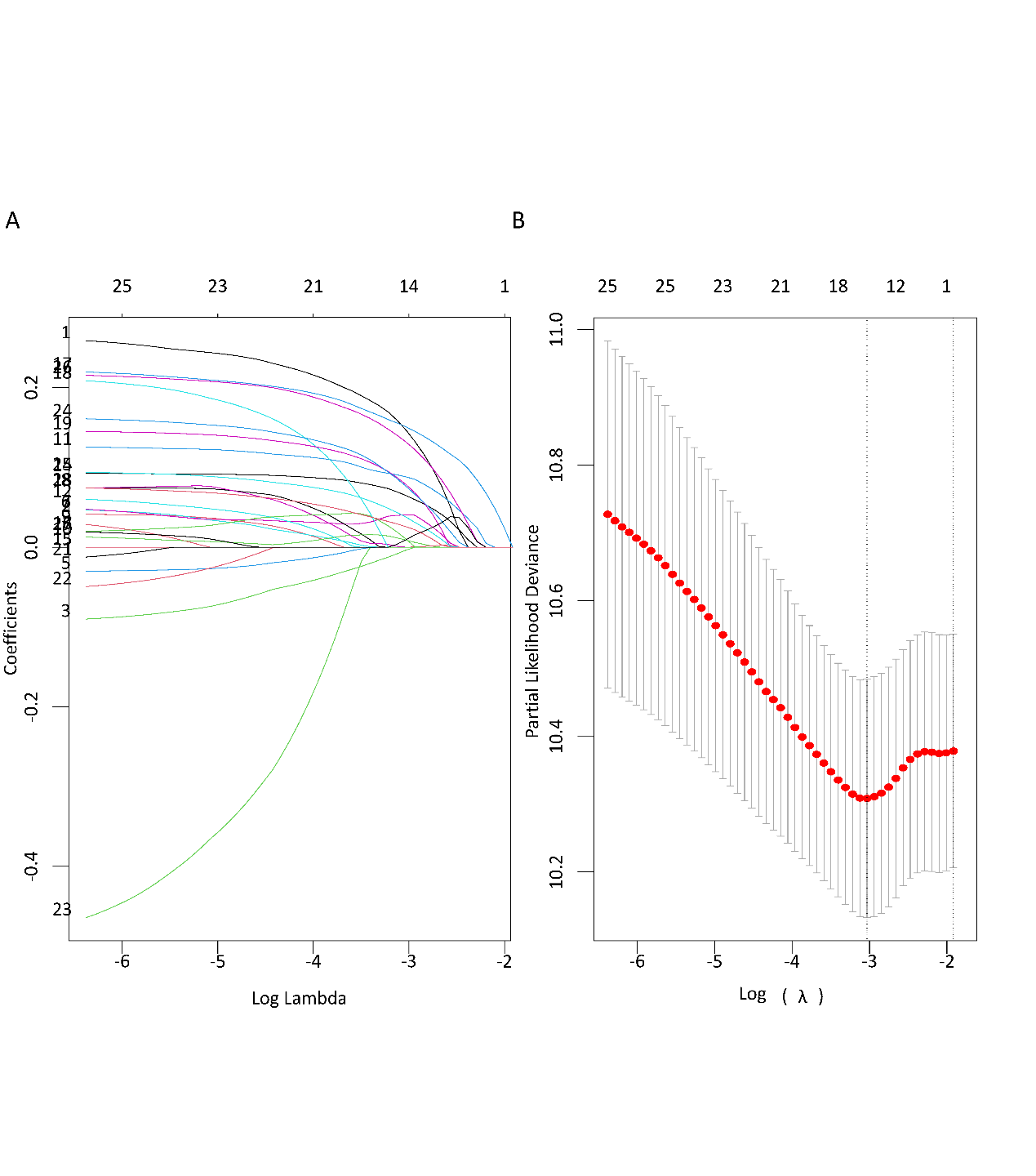 